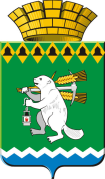                                     ОБЩЕСТВЕННАЯ ПАЛАТА Артемовского городского округа 623780, Свердловская область, город Артемовский, площадь Советов,3Повестка выездного заседанияОбщественной палаты Артемовского городского округа23.05.20231. Отчет о результатах деятельности главы, Администрации АГО и иных подведомственных главе АГО органов местного самоуправления АГО, в том числе о решении вопросов, поставленных Думой Артемовского городского округа за 2022 год.Докладчик: Трофимов Константин Михайлович, глава Артемовского городского округа           2. О развитии конкуренции и обеспечение условий для благоприятного инвестиционного климата в Артемовском городском округе.Докладчик: Кириллова Ольга Сергеевна, заведующий отдела экономики, инвестиции и развития Администрации Артемовского городского округа                         3. Информация об итогах рейдового обследования ярмарки (г. Артемовский, площадь Советов) с целью выполнения муниципального контракта на право оказания услуг организации и проведению ярмарок на территории Артемовского городского округа в 2023 году от 30.12.2022 № 116/ю в 2022 году от 02.11.2021 № 1263/ю. Докладчик: Калугина Раиса Александровна, председатель Общественной палаты Общественной палаты Артемовского городского округа  4. Информация об итогах рейда по проверке соблюдения правил пожарной безопасности, правил благоустройства, санитарных правил жителями, проживающими в  частном секторе.                                                                                                                                                                                                                                                                                                                                                                                  Докладчик: Калугина Раиса Александровна, председатель Общественной палаты Общественной палаты Артемовского городского округа  5. Об избрании кандидатуры в состав Общественной палаты.  Докладчик: Калугина Раиса Александровна, председатель Общественной палаты Общественной палаты Артемовского городского округа 6. О проведении общественного контроля по реализации мероприятийнационального проекта «Образование». Докладчик: Калугина Раиса Александровна, председатель Общественной палаты Общественной палаты Артемовского городского округа 	7. О награждении Благодарственным письмом Общественной палаты Артемовского городского округаДокладчик: Калугина Раиса Александровна, председатель Общественной палаты Общественной палаты Артемовского городского округа8. Чайная пауза9. Информация о развитии военно – исторического парка «Покровский рубежЪ».    Экскурсия на территории военно – исторического парка.Докладчик: Фатеев Олег Николаевич, член Общественной палаты Артемовского городского округа, руководитель проекта «Историко – образовательный парк «Покровский рубежЪ»10. Разное Докладчик: Калугина Раиса Александровна, председатель Общественной палаты Общественной палаты Артемовского городского округаПредседатель Общественной палаты                                                Р.А. Калугина